HOW TO:  Finding an in-network Cigna provider in your location:Click on this link:  https://hcpdirectory.cigna.com/web/public/consumer/directoryChoose ‘Employer or School’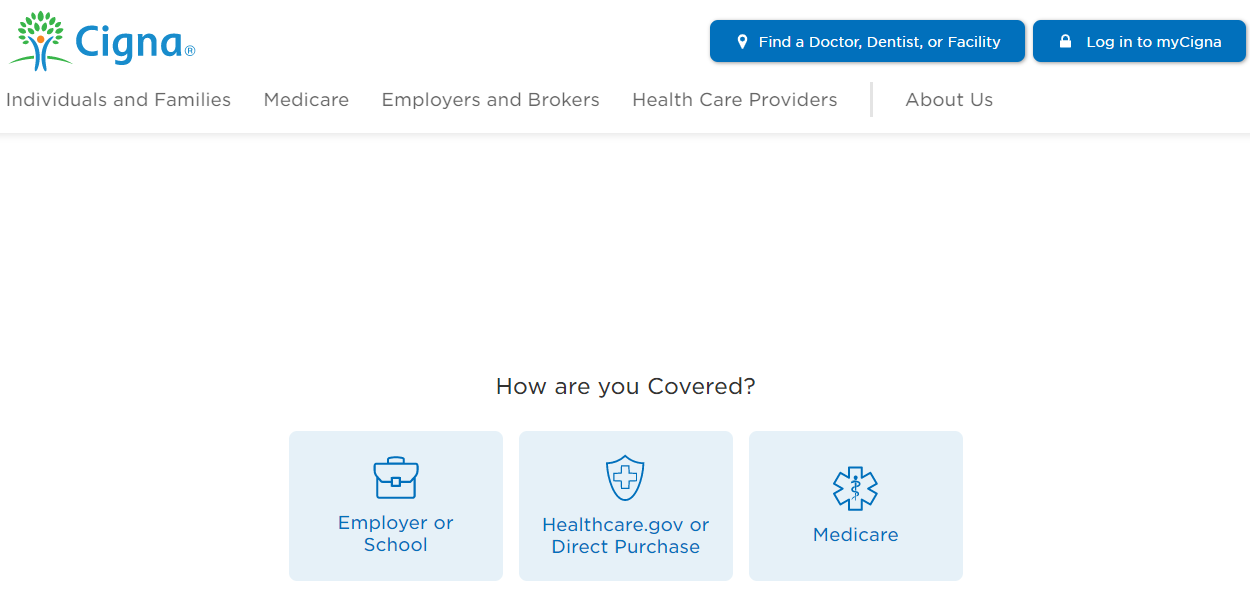 Enter your address, city or zip code here: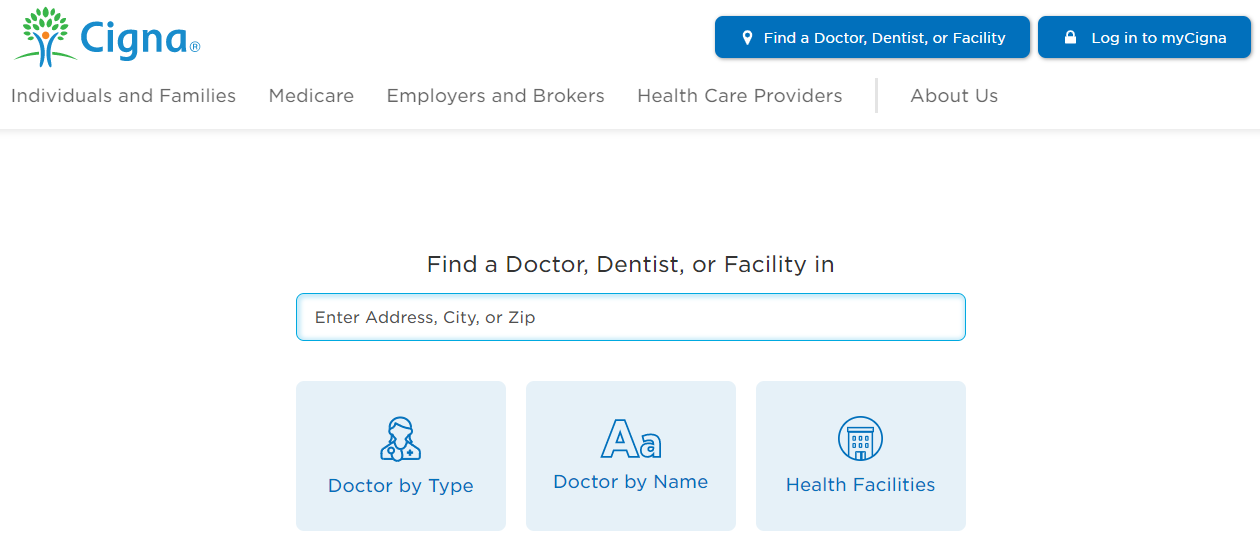 Choose the provider type you are seeking: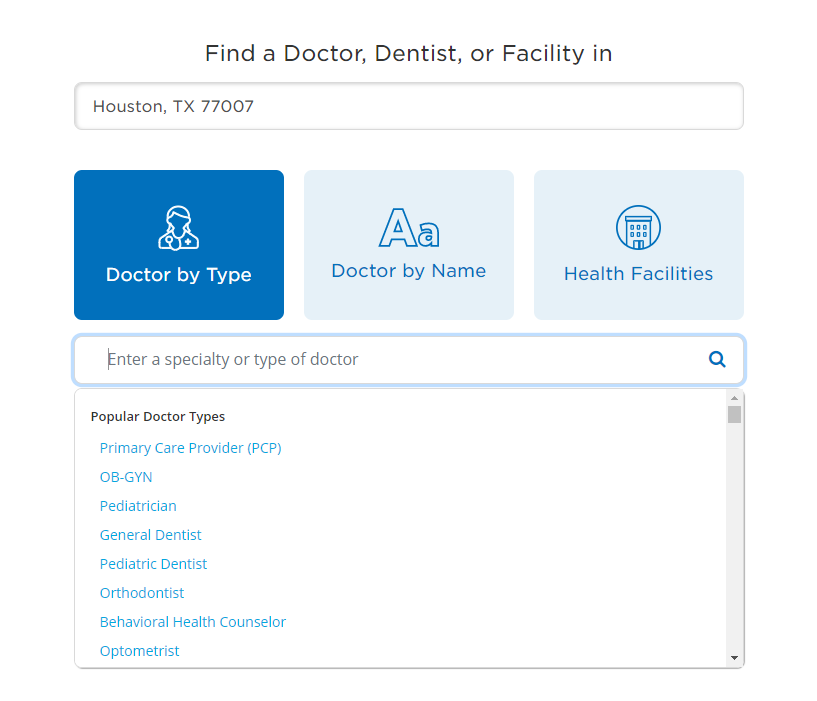 Choose ‘Continue as Guest’ (bottom right)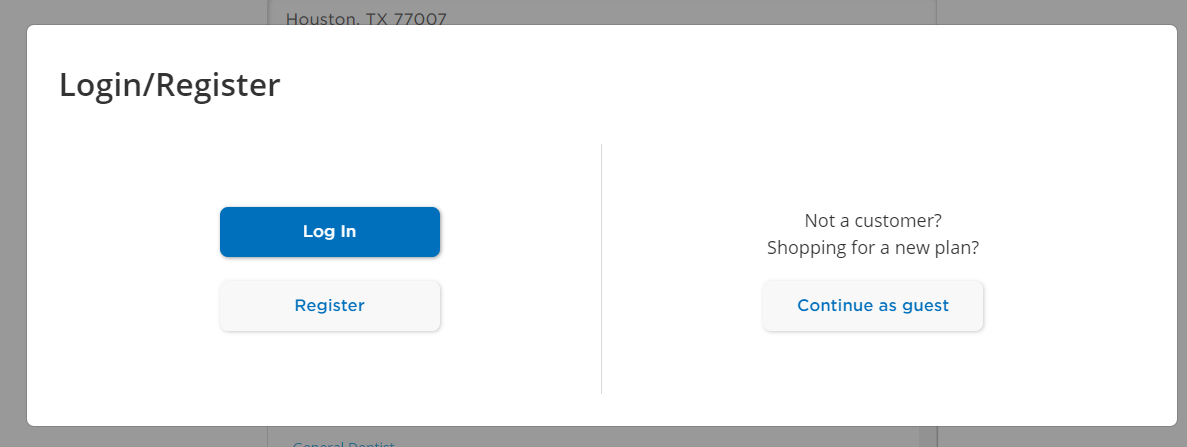 Click Continue again,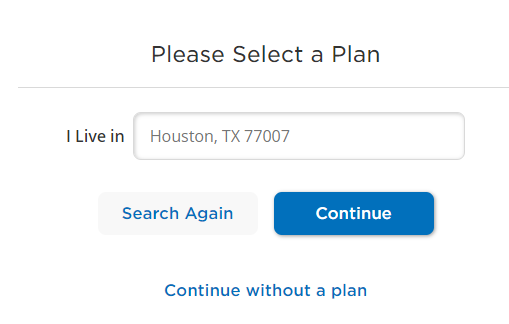 Choose ‘Open Access Plus’ below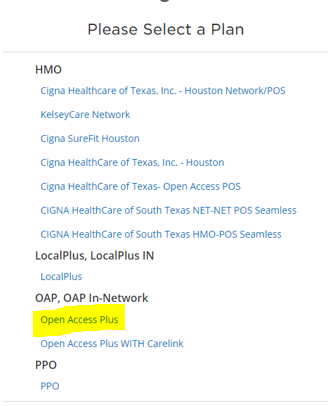 You will then be presented with a list of in-network providers near the address, city or zip code that you entered.  